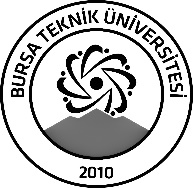 BURSA TEKNİK ÜNİVERSİTESİLİSANSÜSTÜ EĞİTİM ENSTİTÜSÜBURSA TEKNİK ÜNİVERSİTESİLİSANSÜSTÜ EĞİTİM ENSTİTÜSÜBURSA TEKNİK ÜNİVERSİTESİLİSANSÜSTÜ EĞİTİM ENSTİTÜSÜÖĞRENCİ BİLGİLERİÖĞRENCİ BİLGİLERİÖĞRENCİ BİLGİLERİÖĞRENCİ BİLGİLERİAdı- SoyadıAdı- Soyadıİlyas YAŞARİlyas YAŞARAnabilim DalıAnabilim DalıOrman MühendisliğiOrman MühendisliğiDanışmanıDanışmanıProf. Dr. Ali İhsan KADIOĞULLARIProf. Dr. Ali İhsan KADIOĞULLARISEMİNER BİLGİLERİSEMİNER BİLGİLERİSEMİNER BİLGİLERİSEMİNER BİLGİLERİSeminer AdıSeminer AdıErenler Orman İşletme Şefliği (OİŞ)’nin maden sahalarının değişiminin izlenmesiErenler Orman İşletme Şefliği (OİŞ)’nin maden sahalarının değişiminin izlenmesiSeminer TarihiSeminer Tarihi29/12/202329/12/2023Seminer Yeri Seminer Yeri Online (ZOOM)Saat: 21:00Online Toplantı Bilgileri Online Toplantı Bilgileri Konu: İlyas YAŞAR Yüksek Lisans (Tezli) Seminer SunumuZaman: 29 Ara 2023 09:00 ÖS İstanbulhttps://us04web.zoom.us/j/7206416679?pwd=N3IvU28vZGxvTDhocGZ2VkNQQUJTZz09&omn=78297505684Toplantı Kimliği: 720 641 6679Parola: 123456Konu: İlyas YAŞAR Yüksek Lisans (Tezli) Seminer SunumuZaman: 29 Ara 2023 09:00 ÖS İstanbulhttps://us04web.zoom.us/j/7206416679?pwd=N3IvU28vZGxvTDhocGZ2VkNQQUJTZz09&omn=78297505684Toplantı Kimliği: 720 641 6679Parola: 123456Açıklamalar: Bu form doldurularak seminer tarihinden en az 3 gün önce enstitu@btu.edu.tr adresine e-mail ile gönderilecektir.Açıklamalar: Bu form doldurularak seminer tarihinden en az 3 gün önce enstitu@btu.edu.tr adresine e-mail ile gönderilecektir.Açıklamalar: Bu form doldurularak seminer tarihinden en az 3 gün önce enstitu@btu.edu.tr adresine e-mail ile gönderilecektir.Açıklamalar: Bu form doldurularak seminer tarihinden en az 3 gün önce enstitu@btu.edu.tr adresine e-mail ile gönderilecektir.